                        	 	       Tour de Sonora 9 días 8 noches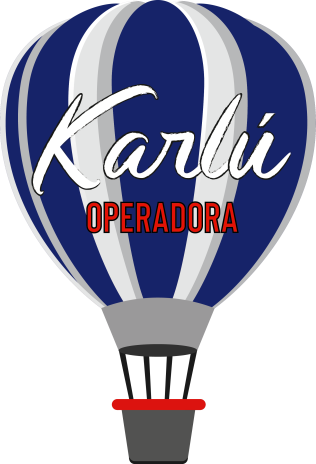 Día 1 Hermosillo/Caborca     Historia. Ruta de las Misiones del Padre Kino Arribo a Hermosillo vuelo antes de las 8:30 a.m. 9:30 a.m. Salida de Hermosillo Ruta de las Misiones, Misión de San Ignacio de Caborica, Pueblo Mágico de Magdalena de Kino, visita a Tubutama, Oquitoa y Pitiquito. Arribo a Caborca, visita a Pueblo viejo y check in hotel Caborca Día 2  Caborca/Puerto Peñasco     El Pinacate patrimonio de la humanidad Desayuno americano 8:00 a.m. Check out y Salida al Pinacate, parada en Sonoyta. Acceso a la Reserva de la Biosfera el Pinacate, visita a Cráter el Elegante, recorrido ecológico en vehículo y parada en Cráter Cerro Colorado. Traslado a Puerto Peñasco y check in en hotel. Día 3  Puerto Peñasco     Gran Desierto de Altar 7:00 a.m. Desayuno continental en hotel 8:30 a.m. Salida al Gran Desierto de Altar Opción 1. Caminata 5 km por las dunas y retorno al museo Schuck Toak (se requiere condición física moderada) Opción 2. Mirador del Desierto en el centro de visitantes Schuck Toak, museo de la Reserva y senderos cortos. 1:00p.m. Retorno a Puerto Peñasco, tarde libre Día 4 Puerto Peñasco/ Hermosillo    Arqueología. La Proveedora 7:00 a.m. Desayuno continental en hotel 8:00 a.m. Check out y salida Visita a Rancho la Proveedora (2 hrs. de recorrido en la zona arqueológica con más de 6,000 petro grabados) Parada en Zona Arqueológica Trincheras museo y visita al sitio Salida a Hermosillo check in Hotel Día 5 Hermosillo/San Carlos   Playa y Naturaleza. San Carlos Nuevo Guaymas7:00 a.m. Desayuno en hotel 8:00 a.m. Salida Tour San Carlos 10:00 a.m. Visita a reserva natural Estero del Soldado (Actividades opcionales caminata y Kayak). Recorrido por la Bahía, el Mirador y tiempo libre en playa Check In Hotel San CarlosDía 6 San Carlos/Álamos    Valle del Yaqui Álamos Desayuno en San Carlos Visita a Pueblo Mágico de Cocorit y Ciudad Obregón Hospedaje en Álamos Pueblo Mágico Día 7 Álamos/Hermosillo    Álamos Pueblo Mágico y Navojoa Visita matutina a Álamos Parada en Navojoa y salida a Hermosillo Hospedaje en Hermosillo Día 8 Hermosillo   Bahía de Kino Desayuno en hotel Tour Bahía de Kino Tiempo libre de playa Hospedaje en Hermosillo Día 9 Hermosillo Desayuno en hotel Tour de ciudad Hermosillo 1:00 p.m. Tiempo para comida 3:00 p.m. Traslado a aeropuerto (itinerario adaptable de acuerdo a horarios de vuelo). Fin de nuestros servicios.Costo por persona servicios terrestres Hoteles previstos Salidas:2020Oct 21Nov 15Dic 262021Ene 19Feb 17Mar 16Incluye: Transportación terrestre hasta 18 pasajeros Visitas guiadas durante el recorrido Accesos a los sitios descritos en el itinerario 7 Desayunos en hotel No incluye:Vuelos Alimentos y bebidas no especificadasCosto de acceso a la reserva Notas:Las cotizaciones están sujetas a cambio al momento de confirmar los servicios por escrito.Los traslados regulares cuentan con horario preestablecido, sujetos a cambios sin previo aviso. Cualquier servicio NO utilizado, NO APLICA para reembolso.Tarifas sujetas a cambio y disponibilidad al momento de confirmar serviciosTarifa aplica para pago con transferencia bancaria o cheque Pagos con tarjeta de crédito visa o mc aplica cargo bancario de 3.5%El tipo de cambio se aplica el día que se realiza el pagoVigencia: 16 Marzo 2021Sencilla $21,667  Doble $17,022  Triple $15,811 Cuádruple $15,0004*Puerto Peñasco     Laos Mar                   4*Caborca               Posada del Desierto    4*Hermosillo            Colonial                     5*San Carlos            Marina Terra              4*Álamos                 Dolisa